Arts & Humanities - RTVF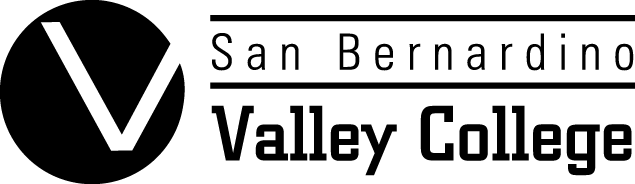 www.valleycollege.edulcuny@valleycollege.edu(909) 384-88546 RTVF/IEMA Fall 2019 Advisory Committee Meeting Agenda and Minutes - October 16, 2019Program Updates (Tour)New EquipmentNew Name Fall 020 – Film, TV, Media (FTVM)New Curriculum Starting Fall 2020Certificates - StackableStory Development – Writing and Production Planning – News, Broadcast, Narrative, and DocumentaryProduction (Audition and Video/Cinema)Post Production – (Pro-Tools/Video and Film Editing)Social Media Studio ProductionSocial Media Field ProductionSocial Media Narrative Production DegreesAS-Transfer Degree to the CSU, Film, TV, and Electronic MediaAA – FilmAA – TVAA – Media (Radio, Podcasts, et al.)Wolverine Con/International Student Film Festival - April 8th thru the 11th, 2020 - 80’s ThemeWebsite: https://filmfreeway.com/SBVC_IEMAWolverine ConInland Empire Media Academy - https://www.valleycollege.edu/academic-career-programs/degrees-certificates/radio-television-film/inland_empire_media_academy/index.phpAction ItemsNew Certificate – Film and Media Technology (Inter Disciplinary) Survey of TV Studio and Film ProductionIntroduction to Digital Video EditingNew Class – Motion Effects and Color Correction for ProductionNew Class – Field Audio EngineeringTechnical Theater in ProductionWolverine Con – Film Festival – Who wants to join the planning committee?Comments, Quarries, quips, or quotes. Minutes 10/16/19The committee was very enthused about the new name and updated curriculum. The high school teachers on the committee were especially excited about our Guided Pathway Program and potential for Dual Enrollment. Dan Taylor from Inland Empire Film Services emphasized a need for our students to learn budgeting and scheduling. I indicated that we are incorporating modules of that throughout our program in various classes. The advisors all shared how they hope we can get a better turn out at this year’s expo. In terms of the film festival it was brought up to attempt to schedule as many of the high school screenings between standard school hours of 10am to 3pm.Discussed with Committee about our new equipment and gave a tour of our upgrades.Lastly, I submitted to the board the new certificate that I launched this fall, Film and Media Technology, they unanimously voted for it’s implementation. On both of the new classes they indicated a strong need for field sound and color correction as viable career paths. 